9 мая на площади у здания СДК состоялся митинг-концерт «Слава тебе, солдат победитель!». Ведущие Агеева Е.П. и Пономарева В.Н. вступительная речь, стихи. Выступили глава Букановского сельского поселения Кошелева Е.А., директор парка «Нижнехоперский» Пономарева Т.Г., отец-иерей храма Покрова Пресвятой Богородицы Букановского сельского поселения Александр Никитин. Встреча делегации родственников героя Советского Союза Ханпаши, захороненного в станицы Букановской и представителей Ветеранов боевых действий Чеченской республики. Выступление хореографической группы «Калейдоскоп» -танцевальная  композиция «Зенитчицы». Внучатая племянница Ханпаши Нурадилова – Лейла Махмайлова спела песню о герое. В рамках митинга-концерта прошла акция «Бессмертный полк». Ученики школы прошествовали с портретами своих прадедов – участников войны под песню «Героям Великой Войны», которую исполнила Тибирькова Л.В. Так же в рамках концерта была проведена акция «Мы – наследники победы» - представители организаций совместно с делегацией из Чеченской республики возложили венки и гирлянды на братские захоронения. Далее прозвучали песни «Землянка» (исполнила Пономарева В.Н.», музыкальная композиция «Победа» (исполнили дуэт «Двоеточие» 11-12 лет и девочки коллектива «Нотки» - 7 лет.)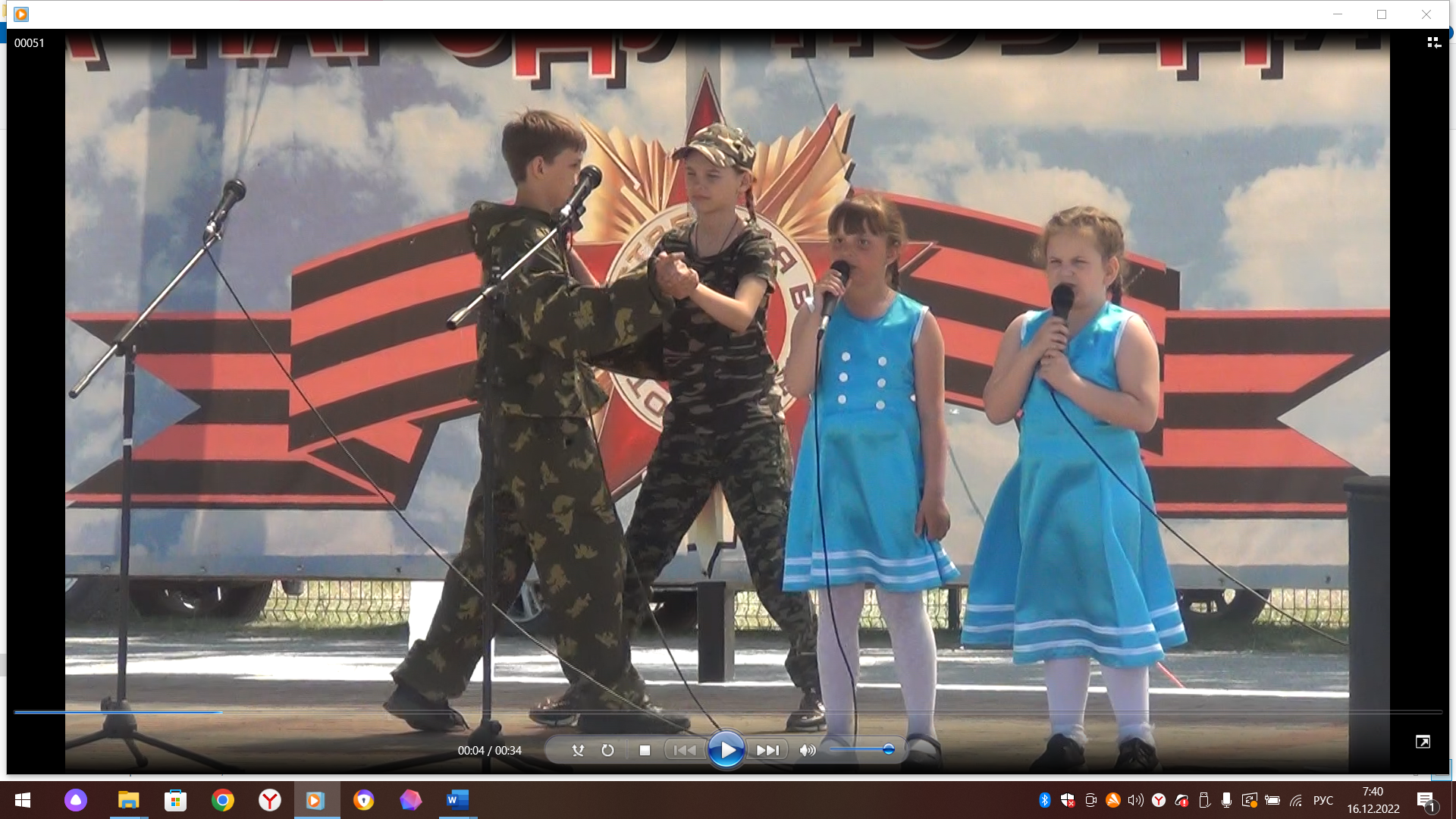 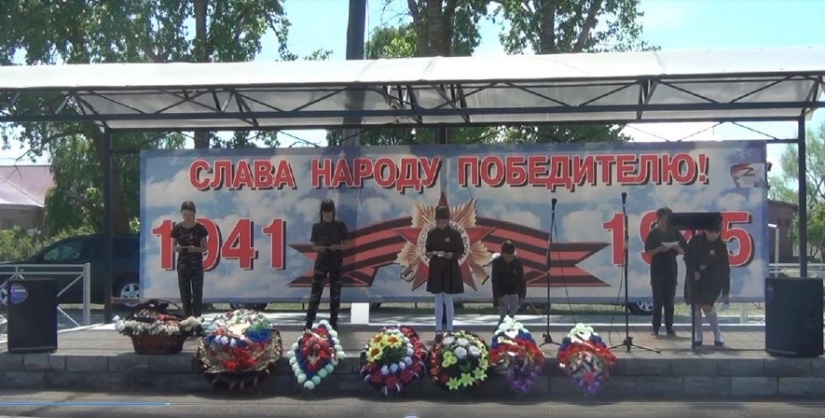 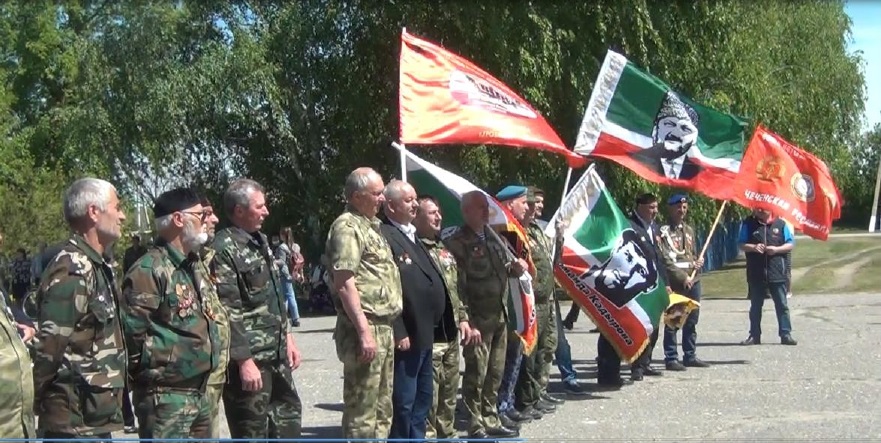 